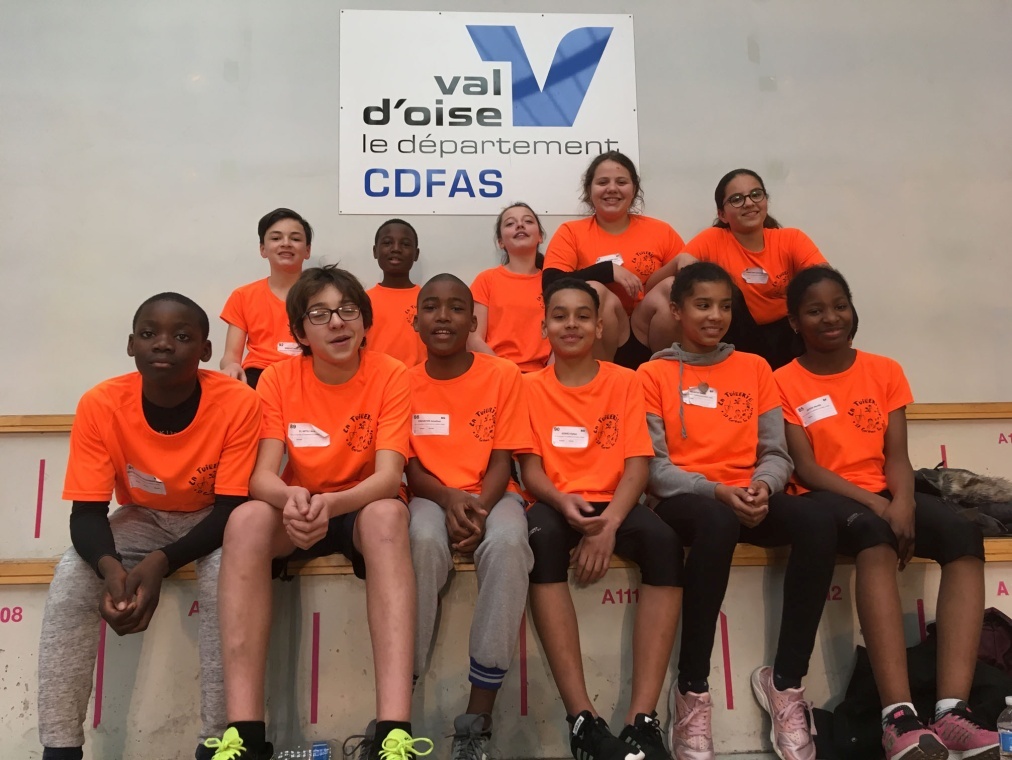 Equipe classée 10ième : 110 pointsEquipe classée 10ième : 110 pointsEquipe classée 10ième : 110 pointsEquipe classée 10ième : 110 pointsnomCatég.Perf.ptsNoa Kotto KottoBG7‘’4231Aïdan MaillotBG7’’5429Jonathan CréantorBG7’’7326Henda JaitehBF8’’1120Mamoudou TraoréBG7’’8524Equipe classée 10ième :  102 pointsEquipe classée 10ième :  102 pointsEquipe classée 10ième :  102 pointsEquipe classée 10ième :  102 pointsEquipe classée 10ième :  102 pointsnomCatég.sautperfptsJonathan CréantorBGHT1.3528Kylian GomezBGHT1.3528Aïdan MaillotBGHT1.3025Sarah AllaouiBFHT1.1521Noa Kotto KottoBGHT1.3025Equipe classée 4ième : 104 pointsEquipe classée 4ième : 104 pointsEquipe classée 4ième : 104 pointsEquipe classée 4ième : 104 pointsnomcatégperfptsLiséa Lopez PalominoBF8.9029Anas El M’TiliBG8.0626Noa Kotto KottoBG7.8425Kylian Gomez BG7.3724Valentine LebretonBF5.9417